РЕШЕНИЕСобрания депутатов Городского поселения ПараньгаПараньгинского муниципального района Республики Марий Элчетвертого созыва№219                                                                                                 от   23 марта 2023 года                                     О назначении публичных слушаний по отчету об исполнении бюджета  Городского поселения Параньга за  2022 годВ соответствии с Федеральным Законом № 131- ФЗ «Об общих принципах организации местного самоуправления в Российской Федерации», Уставом Городского поселения Параньга, Положением о публичных слушаниях Городского поселения Параньга Городское поселение Параньга, в целях выявления общественного мнения по отчету об исполнении бюджета Городского поселения Параньга за 2022 год Собрание депутатов Городского поселения Параньга РЕШИЛО:1. Назначить публичное слушание по отчету об исполнении бюджета Городского поселения Параньга за 2022 год – 24 апреля 2023  года в 14 часов по адресу: Республика Марий Эл, пос. Параньга ул. Колхозная д. 11, зал заседаний Параньгинской городской администрации.2. Для проведения публичных слушаний создать оргкомитет в количестве 5 человек в следующем составе:Тухватуллина Г.Н. – глава Городского поселения Параньга, председатель Собрания депутатовАхматгараев К.К. – глава Параньгинской городской администрации. Бадрутдинов Р.Н. – заместитель председателя постоянной комиссии по бюджету, налогам  и инвестиционной деятельности Собрания депутатов Мухаматгалиев И.Г. -  председатель постоянной комиссии по социально-экономическому развитию и по связям с общественностью  Ахметшина Е.Г– руководитель финансового управления администрации Параньгинского муниципального района (по согласованию)3. Главе Параньгинской городской администрации назначить ответственное структурное подразделение администрации по подготовке и проведению публичных слушаний.4. Обнародовать настоящее Решение в местах для размещения нормативно-правовых актов. 5.  Контроль за исполнением настоящего решения оставляю за собой.Глава Городского поселения Параньга                                                                                         Тухватуллина Г.Н.    Россий Федераций Марий Эл Республика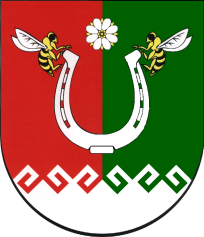 Российская Федерация Республика Марий ЭлМАРИЙ ЭЛ РЕСПУБЛИКЫСЕ ПАРАНЬГА МУНИЦИПАЛ РАЙОНЫН ПАРАНЬГА ОЛА ШОТАН ИЛЕМЖЕДЕПУТАТ ПОГЫНЖОГОРОДСКОЕ ПОСЕЛЕНИЕ ПАРАНЬГА ПАРАНЬГИНСКОГО МУНИЦИПАЛЬНОГО РАЙОНА РЕСПУБЛИКИ МАРИЙ ЭЛСОБРАНИЕ ДЕПУТАТОВ425570, пгт Параньга, Колхоз ур., 11  тел. (8 836 39) 4-16-62email: gpg12@mail.ru425570, пгт Параньга, ул. Колхозная, 11  тел. (8 836 39) 4-16-62email: gpg12@mail.ru